ПОСТАНОВЛЕНИЕ                                                                              JОП«____»______________ 201__  г. № __ _ с. Жана-АулОб утверждении Порядка сообщения муниципальными служащими муниципального образования «Казахское сельское поселение» о возникновении личной заинтересованности при исполнении должностных обязанностей, которая приводит или может привести к конфликту интересов         В соответствии с Федеральным законом от 25.12.2008 года № 273-ФЗ «О противодействии коррупции», Федеральным законом от 02.03.2007 года № 25-ФЗ «О муниципальной службе в Российской Федерации»,  п.п. « б »  п. 8 Указа Президента РФ от 22 декабря 2015 года №  650 «О порядке сообщения лицами, замещающими отдельные государственные должности Российской Федерации, должности федеральной государственной службы, и иными лицами о возникновении личной заинтересованности при исполнении должностных обязанностей, которая приводит или может привести к конфликту интересов, и о внесении изменений в некоторые акты Президента Российской Федерации»,  Законом Республики Алтай от 18 апреля 2008 года № 26-РЗ « О муниципальной службе в Республике Алтай » постановляю:        1. Утвердить Порядок сообщения муниципальными служащими муниципального образования « Казахское сельское поселение » о возникновении личной заинтересованности при исполнении должностных обязанностей, которая приводит или может привести к конфликту интересов  (Приложение № 1). 2. Утвердить форму уведомления о возникшем конфликте интересов или о возможности его возникновения (Приложение № 2).        3. Опубликовать данный Порядок в информационном стенде и на официальном сайте администрации МО «Казахское сельское поселение» в подразделе «Противодействие коррупции».        4. Назначить ответственным за исполнение настоящего постановления делопроизводителя Бугусыновой В.Д       5.  Контроль за исполнением настоящего постановления оставляю за собой.Глава администрацииМО « Казахское сельское поселение »                        Т.О.МуктасыровРЕСПУБЛИКА АЛТАЙАДМИНИСТРАЦИЯМУНИЦИПАЛЬНОГООБРАЗОВАНИЯ«Казахское сельское поселение»649785 с. Жана-Аулул. Абая, 12тел:8 (388-42) 22-2-66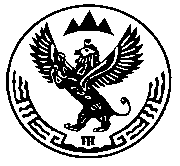 АЛТАЙ РЕСПУБЛИКАМУНИЦИПАЛ ТÖЗÖЛМÖЗИ«Казахское сельское поселение» АДМИНИСТРАЦИЯЗЫ649785Жана-Аул j.Абай ором,12Тел: 8 (388-42) 22-2-66